Union particulière pour la classification internationale des produits et des services aux fins de l’enregistrement des marques 
(Union de Nice)Comité d’expertsVingt-cinquième sessionGenève, 27 avril – 1er mai 2015PROJET D’ORDRE DU JOURétabli par le SecrétariatOuverture de la sessionAdoption de l’ordre du jour
	Voir le présent document.Examen de diverses propositions de modifications et autres changements à apporter à la dixième édition de la classification de Nice, version 2015
		Voir le projet CE252, annexe 1.Examen des propositions de modifications et autres changements à apporter à la dixième édition de la classification de Nice, version 2015, concernant : les intitulés des classes et les notes explicatives de diverses classes
Voir le projet CE252, annexe 2.la note explicative de la classe 40
Voir le projet CE252, annexe 3.les couverts
Voir le projet CE252, annexe 4.les chaussettes chauffées électriquement
Voir le projet CE252, annexe 5.les laits et succédanés du lait
Voir le projet CE252, annexe 6.l'usage du terme “services”
Voir le projet CE252, annexe 7.les questions relatives à l'orthographe et à la traduction
Voir le projet CE252, annexe 8.Présentation des améliorations apportées à la publication électronique de la classification de Nice (NicePub)Prochaine session du comité d’expertsClôture de la sessionLa séance d’ouverture débutera le lundi 27 avril 2015, à 10 heures, au siège de l’OMPI, 34, chemin des Colombettes à Genève (bâtiment AB, salle de conférences A). [Fin du document]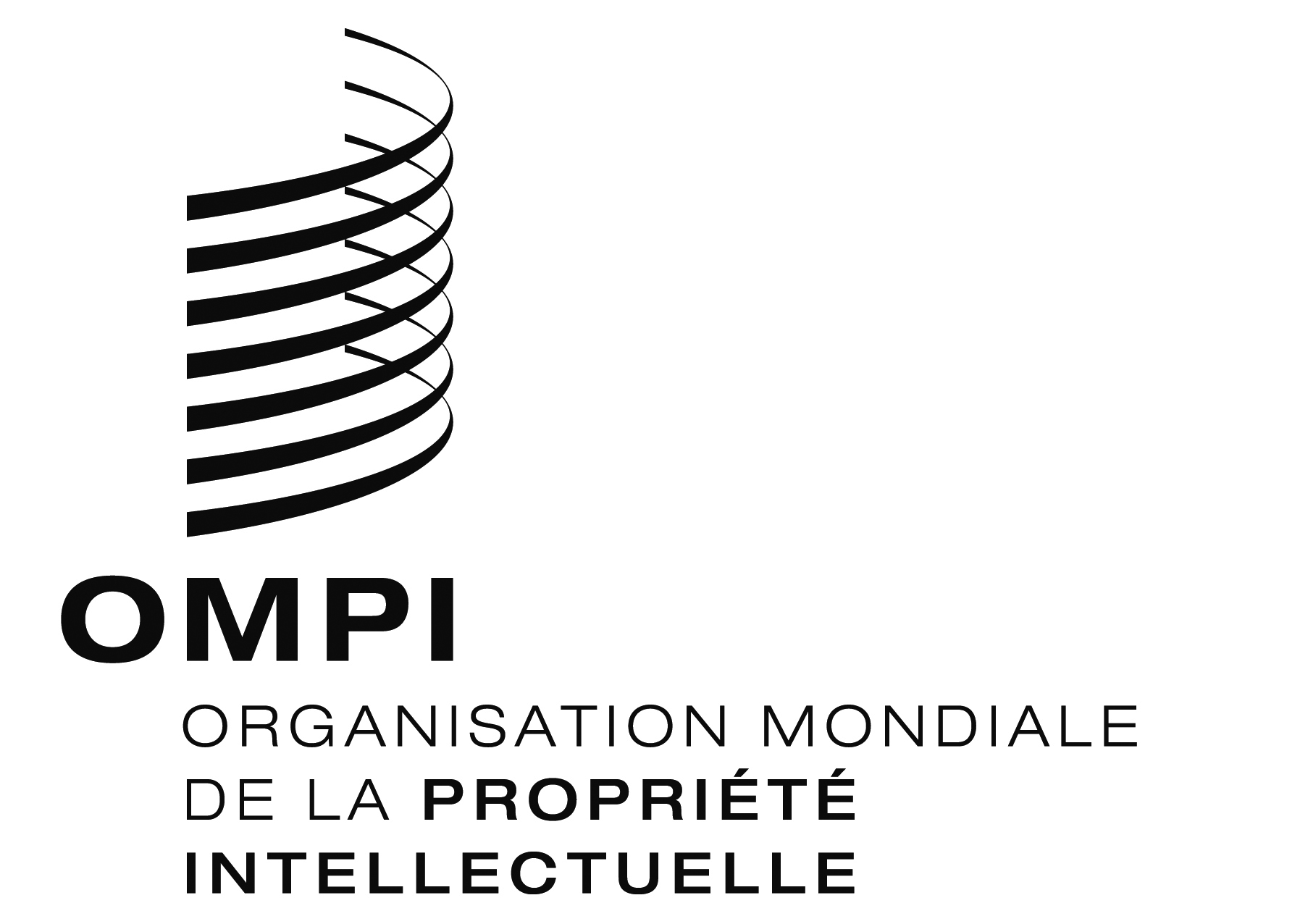 F  CLIM/CE/25/1 PROV.    CLIM/CE/25/1 PROV.    CLIM/CE/25/1 PROV.  ORIGINAL :  ANGLAISORIGINAL :  ANGLAISORIGINAL :  ANGLAISDATE :  2 Février 2015DATE :  2 Février 2015DATE :  2 Février 2015